CURSO: DISEÑO DE UNIDADES NEURODIDÁCTICASESTRUCTURA DE UNA UNIDAD DIDÁCTICA Y DISEÑO DE UNA SESIÓN DE AULAEL CUERPO HUMANO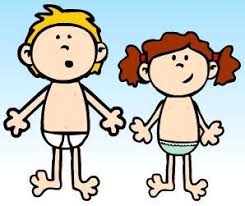 Cristina Díez ManzanaresESTRUCTURA DE UNA UNIDAD DIDÁCTICANOMBRE:El cuerpo humanoCURSO: 3º Educación InfantilASIGNATURAS: Conocimiento de sí mismo y autonomía,  Conocimiento del entorno y Comunicación y representación. GLOBALIZADA.OBJETIVOS: Identificar las partes del cuerpo y localizarlas en sí mismo y en los demás.Interiorizar algunos hábitos de higiene.Localiza de manera aproximada algunos huesos y músculos.Observar, describir y dialogar sobre sus cualidades físicas respetando las diferencias.Potenciar una actitud crítica hacia ciertas acciones que ponen en peligro nuestra salud. COMPETENCIAS:Competencia en el conocimiento e interacción con el mundo físico.Tratamiento de la información y competencia digital.Competencia en comunicación lingüística.Competencia matemática.Competencia para aprender a aprender.Competencia para la autonomía e iniciativa personal.ESTÁNDARES:Nombra diferentes partes del cuerpo.Señala las partes del cuerpo en sí mismo y en sus compañeros.Se lava las manos antes y después del almuerzo.Pega donde corresponde las imágenes de los huesos y músculos trabajadosSe describe a sí mismo y a los demás de manera positiva.Conoce hábitos de alimentación y deporte para tener una vida saludable.-CONTENIDOS:Partes del cuerpo: cabeza, tronco y extremidades.Principales huesos: cráneo, costillas, humero y fémur.Principales músculos: bíceps, abdominales, glúteos y cuádriceps.Hábitos saludables.TEMPORALIZACIÓN:La unidad didáctica se llevará a cabo durante el segundo trimestre. Del 8 de enero al 22 de enero. Contará con 11 sesiones.MOTIVACIÓN: El duende de la Navidad nos deja en clase un maletín de médicos y empezamos a investigar. Además, haremos una representación en la que una compañera fingirá romperse un hueso, llamaremos a la ambulancia, veremos una radiografía… y a partir de aquí empezaremos a trabajar.CONOCIMIENTOS PREVIOS:En la asamblea haremos una lluvia de ideas.Utilizando una técnica de aprendizaje cooperativo, el folio giratorio, en grupos de cuatro tendrán que representar la figura humana. CONSTRUCCION:Lectura de cuentos relacionados con el tema. Visionado de videos e imágenes sobre el cuerpo humano.Juegos motrices: el espejo, con globos, desplazamientos…Juegos de mesa: puzles, memoris, dominós…Producciones artísticas.Relación palabra- imagen.Preparación de un almuerzo saludable.Juegos con el ordenador: el Lince.Actividades transversales: insistencia en el lavado de manos, buen uso de los aseos, fomentar el deporte para el uso adecuado del tiempo libre.Rincón del cuerpo humanoTESTEO COMPRENSIONCon el dibujo realizado en la actividad de conocimientos previos los alumnos harán diferentes aportaciones para completarlos utilizando expresiones del tipo, está bien y además, también puedes poner…Rueda de preguntas.Buscar errores en una imagen.CONSOLIDACIÓNRecortar y montar un esqueleto.Poner etiquetas con los nombres de los huesos.Recortar etiquetas con el nombre de los músculos y pegarlos donde corresponde.Clasificar de una cesta de la compra alimentos saludables y no saludables.EVALUACIÓNLa observación directa será la principal herramienta de evaluación ya que nos encontramos en un aula de educación infantil y se usará a lo largo de todo el proceso de aprendizaje.Evaluación inicial: utilizaremos las producciones de los alumnos como estrategia de evaluación, para nosotros y para ellos mismos.Durante el desarrollo de la unidad usaremos portfolio, rubricas, en las que participarán tanto los alumnos, como maestros y familias.Evaluación final: producciones artísticas, murales… por parte de los alumnos.RETOGymkana: se dividirá la clase en tres grupos que tendrán que pasar por tres grandes pruebas:Juego de operación: Tendrán que colocar al paciente los huesos y los músculos en su lugar.Puzzles del cuerpo humano: tendrán que realizar todos para pasar a la siguiente prueba.Mural de los hábitos saludables: para ello contaran con distintos catálogos, folletos, revistas para elegir lo que ellos consideren saludable. Después el portavoz de cada equipo lo expondrá al resto de la clase. DISEÑO DE UNA SESIÓN DE AULANOMBRE DE LA SESION: ¿Qué ha pasado? Se ha caído Begoña.CURSO: 3º Infantil.ASIGNATURAS: Conocimiento de sí mismo y autonomía,  Conocimiento del entorno Y Comunicación y representación.CRITERIO DE EVALUACIÓN: Crear curiosidad ante el tema que vamos a trabajar.CONTENIDOS: Curiosidad. Activación de conocimientos previos.DURACIÓN: Una hora y media aproximadamente.RESULTADO ESPERADO DE APRENDIZAJE (ESTÁNDAR): Tiene curiosidad hacia lo que se va a trabajar.NIVELES DE BLOOM: Estamos ene l primer nivel: Recordar.Manifiesta interés y recuerda algún hecho pasado similar a lo que está viviendo.IDEAS ACTIVIDADES: Ver la dramatización.Relatar algún hecho parecido vivido con anterioridad. DIMENSIÓN DEL APRENDIZAJESABER: Los alumnos han de ser capaces de ver la representación con actitud de escuchaSABER HACER: Los alumnos han de ser capaces de contestar a las preguntas que se les lanza así como recordar experiencias que hayan tenido similares a la representaciónSABER SER: Los alumnos han de ser capaces de escuchar todas las opiniones de los demás, respetándolas y haciendo aportaciones de manera positiva RASGO A OBSERVAR: nivel de motivación de los alumnos. A QUIEN PRESTAR MAS ATENCIÓN: A los alumnos más dispersos o que les cueste centrar más la atención en actividades de gran grupo. DESARROLLO DE LAS ACTIVIDADES DE LA SESIÓN INICIO:Todos los alumnos de 3º de infantil saldremos al hall del centro; Estamos expectantes esperando a Begoña, la secretaria del cole, porque nos tiene que hacer una entrega.Los alumnos están sentados formando un gran círculo.TESTEO DE CONOCIMIENTOS PREVIOS¡Ya llega Begoña! Empieza la dramatización,… se cae, se hace mucho daño y empezamos a lanzar preguntas,…-¿Qué ha pasado?-¿Qué hacemos?Para finalizar, llamaremos al fisioterapeuta del cole que se irá con Begoña para valorarla.Anotaremos todas las respuestas de los niños para poder empezar a trabajar a partir de sus conocimientos previos.CIERRELos alumnos volverán a clase y comentaremos lo que ha pasado. (Repaso del objetivo)¿Vendrá mañana Begoña al cole?Trataremos de dejarles expectantes dejando su nivel de curiosidad muy alto. ARGUMENTACIONConsidero que tanto mi sesión como mi unidad didáctica incluyen los conceptos clave neurodidácticos trabajados durante la formación.Se han programado actividades de motivación  dada la importancia que tiene despertar la curiosidad e interés del alumno. Así conseguimos que los alumnos estén abiertos a la situación de aprendizaje que les proponemos.Tras la motivación procedemos a la activación de conocimientos previos. Para ello se han diseñado tanto actividades para evocar recuerdos o aquello que ya saben,  como actividades de desarrollo para  integrar los contenidos nuevos en sus esquemas mentales previos, creando así nuevas conexiones.Las actividades de construcción del aprendizaje propuestas van de lo más simple a lo más complejo.A su vez propongo actividades variadas para la consecución de un mismo aprendizaje. Favoreciendo así la  consolidación del aprendizaje a través de la repetición.Durante todo el proceso los alumnos están informados de los progresos que van haciendo, con objeto de realizar las modificaciones que se consideren necesarias, consiguiendo así un correcto feed back positivo.A lo largo de la unidad didáctica se irá recordando todo lo aprendido tanto en esta sesión como en las consecutivas para facilitar así el recuerdo duradero y la recuperación de la información aprendida para su posterior aplicación en otras actividades